ΠΡΟΣΚΛΗΣΗ ΕΚΔΗΛΩΣΗΣ ΕΝΔΙΑΦΕΡΟΝΤΟΣ 		Σας υπενθυμίζουμε ότι: α)  	Η προσφορά κατατίθεται κλειστή σε έντυπη μορφή (όχι με email ) στο σχολείο:  1ο ΓΕΛ Χολαργού, Καραϊσκάκη και Μελά 16, 15562 Χολαργός. β) 	Με κάθε προσφορά κατατίθεται από το ταξιδιωτικό γραφείο απαραιτήτως και Υπεύθυνη Δήλωση ότι διαθέτει βεβαίωση συνδρομής των νόμιμων προϋποθέσεων λειτουργίας τουριστικού γραφείου, η οποία βρίσκεται σε ισχύ. γ)	Στα κριτήρια επιλογής θα συνεκτιμηθούν: Η ποιότητα και η ασφάλεια των προτεινόμενων ξενοδοχείων, η εμπειρία και η αξιοπιστία του διοργανωτή, το αναλυτικό πρόγραμμα που θα μας δοθεί από τα τουριστικά γραφεία και οποιαδήποτε άλλη παροχή με σκοπό την προετοιμασία των μαθητών για αυτή την εκπαιδευτική επίσκεψη, οι προσφερόμενες υπηρεσίες και κάθε τι που βοηθά στην επιτυχή διοργάνωση και υλοποίηση της εκδρομής (η επιλογή πρακτορείου δεν θα γίνει κατ’ ανάγκη με όρους μειοδοτικού διαγωνισμού ).				      Η Αν. Διευθύντρια							   Μαρία Χριστοφυλάκου					  ΜΑΡΙΑ ΧΡΙΣΤΟΦΥΛΑΚΟΥ					ΠΕ85 ΧΗΜΙΚΟΣ ΜΗΧΑΝΙΚΟΣ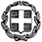 ΕΛΛΗΝΙΚΗ ΔΗΜΟΚΡΑΤΙΑΥΠΟΥΡΓΕΙΟ  ΠΑΙΔΕΙΑΣ ΚΑΙ ΘΡΗΣΚΕΥΜΑΤΩΝ- - - - -ΠΕΡΙΦΕΡΕΙΑΚΗ Δ/ΝΣΗ Π.Ε. ΚΑΙ Δ.Ε. ΑΤΤΙΚΗΣΔΙΕΥΘΥΝΣΗ ΔΕΥΤΕΡΟΒΑΘΜΙΑΣ ΕΚΠΑΙΔΕΥΣΗΣΒ΄ ΑΘΗΝΑΣ1ο ΓΕΛ ΧΟΛΑΡΓΟΥΚΑΡΑΙΣΚΑΚΗ- ΜΕΛΑ 16, 15562210 6513940Ημερομηνία 14/12/2022Αρ. Πρ.:  499ΠΡΟΣ:  Τουριστικά Γραφεία(μέσω ιστοσελίδας Δ.Δ.Ε. Β΄Αθήνας)1ΣΧΟΛΕΙΟ1ο ΓΕΛ ΧΟΛΑΡΓΟΥ2ΠΡΟΟΡΙΣΜΟΣ/ΟΙ-ΗΜΕΡΟΜΗΝΙΑ ΑΝΑΧΩΡΗΣΗΣ ΚΑΙ ΕΠΙΣΤΡΟΦΗΣΝΟΤΙΑ ΙΤΑΛΙΑΑναχώρηση:      3-4-2023 Επιστροφή:        7-4-2023 Οι πτήσεις να συμφωνούν με τον προγραμματισμό των επισκέψεων.3ΠΡΟΒΛΕΠΟΜΕΝΟΣ ΑΡΙΘΜΟΣ ΣΥΜΜΕΤΕΧΟΝΤΩΝ(ΜΑΘΗΤΕΣ-ΚΑΘΗΓΗΤΕΣ)52  ± 3  ΜΑΘΗΤΕΣ -  4 ΚΑΘΗΓΗΤΕΣ4ΜΕΤΑΦΟΡΙΚΟ ΜΕΣΟ/Α-ΠΡΟΣΘΕΤΕΣ ΠΡΟΔΙΑΓΡΑΦΕΣ1. Αεροπορικά εισιτήρια των μετακινήσεων με εταιρεία υψηλών προδιαγραφών.Υποχρεωτική βεβαίωση διαθεσιμότητας εισιτηρίων.2. Μεταφορά με τουριστικό λεωφορείο από το χώρο του σχολείου στο αεροδρόμιο την ημέρα αναχώρησης και από το αεροδρόμιο στο σχολείο την ημέρα της επιστροφής.3. Σύγχρονο τουριστικό λεωφορείο Euro 5 ή Euro 6 στην αποκλειστική διάθεση του σχολείου μας σ’ όλη τη διάρκεια της εκδρομής και για όλες τις μετακινήσεις  βάσει του προγράμματος που θα υποδείξει το σχολείο με  Έλληνα οδηγό και Έλληνα συνοδό με γνώση των περιοχών, όπου θα κινηθούμε. Να διαθέτει όλες τις προβλεπόμενες από την κείμενη ελληνική νομοθεσία προδιαγραφές καθώς και τις προϋποθέσεις ασφαλείας για μετακίνηση μαθητών (ζώνες ασφαλείας, έμπειρους οδηγούς κ.λπ). Να περιλαμβάνονται όλα τα έξοδα του λεωφορείου, είσοδοι πόλεων, διόδια, parking.5ΚΑΤΗΓΟΡΙΑ ΚΑΤΑΛΥΜΑΤΟΣ-ΠΡΟΣΘΕΤΕΣ ΠΡΟΔΙΑΓΡΑΦΕΣ(ΜΟΝΟΚΛΙΝΑ/ΔΙΚΛΙΝΑ/ΤΡΙΚΛΙΝΑ-ΠΡΩΙΝΟ Ή ΗΜΙΔΙΑΤΡΟΦΗ) 1.   Ξενοδοχεία 4***. Διανυκτέρευση 1 στη Νάπολη και 3 διανυκτερεύσεις στο Λέτσε (να περιλαμβάνεται ο δημοτικός φόρος διανυκτερεύσεων ). Στην προσφορά σας να αναφέρεται ρητά η κατηγορία, το όνομα, η τοποθεσία, καθώς και η ιστοσελίδα του καταλύματος.2. Μαθητές σε δίκλινα/τρίκλινα δωμάτια. Καθηγητές σε μονόκλινα δωμάτια ενδιάμεσα στα δωμάτια των μαθητών στον ίδιο όροφο.3.  4 πρωινά-μπουφέ στο ξενοδοχείο και 4 βραδινά γεύματα στο ξενοδοχείο ή και εκτός ξενοδοχείου  σε μπουφέ  θα το εκτιμούσαμε.6ΛΟΙΠΕΣ ΥΠΗΡΕΣΙΕΣ (ΠΡΟΓΡΑΜΜΑ, ΠΑΡΑΚΟΛΟΥΘΗΣΗ ΕΚΔΗΛΩΣΕΩΝ, ΕΠΙΣΚΕΨΗ ΧΩΡΩΝ, ΓΕΥΜΑΤΑ κ.τ.λ.)Οι προγραμματισμένες επισκέψεις είναι στην Νάπολη, στην Πομπηία, στην περιοχή της Απουλίας: Λέτσε, Ματέρα, Αλμπερομπέλο.Να συμπεριλαμβάνονται τα εισιτήρια επίσκεψης σε Μουσεία και αρχαιολογικούς χώρους.7ΥΠΟΧΡΕΩΤΙΚΗ ΑΣΦΑΛΙΣΗ ΕΠΑΓΓΕΛΜΑΤΙΚΗΣ ΑΣΤΙΚΗΣ ΕΥΘΥΝΗΣ ΔΙΟΡΓΑΝΩΤΗΝΑΙΣυμβόλαιο ομαδικής και ατομικής ασφάλισης όλων των μετακινούμενων μαθητών και εκπαιδευτικών (να επισυνάπτεται αναλυτικός πίνακας υποχρεωτικά στην προσφορά σας.) Διασφάλιση πλήρους ιατροφαρμακευτικής περίθαλψης μαθητών και καθηγητών.Ασφάλεια  COVID.8ΠΡΟΣΘΕΤΗ ΠΡΟΑΙΡΕΤΙΚΗ ΑΣΦΑΛΙΣΗ ΚΑΛΥΨΗΣΕΞΟΔΩΝ ΣΕ ΠΕΡΙΠΤΩΣΗ ΑΤΥΧΗΜΑΤΟΣ  Ή ΑΣΘΕΝΕΙΑΣ (ΤΑΞΙΔΙΩΤΙΚΗ ΑΣΦΑΛΙΣΗ)ΝΑΙ9ΤΕΛΙΚΗ ΣΥΝΟΛΙΚΗ ΤΙΜΗ ΟΡΓΑΝΩΜΕΝΟΥ ΤΑΞΙΔΙΟΥ(ΣΥΜΠΕΡΙΛΑΜΒΑΝΟΜΕΝΟΥ  Φ.Π.Α.)ΝΑΙ10ΕΠΙΒΑΡΥΝΣΗ ΑΝΑ ΜΑΘΗΤΗ (ΣΥΜΠΕΡΙΛΑΜΒΑΝΟΜΕΝΟΥ Φ.Π.Α.)ΝΑΙ11ΚΑΤΑΛΗΚΤΙΚΗ ΗΜΕΡΟΜΗΝΙΑ ΚΑΙ ΩΡΑ ΥΠΟΒΟΛΗΣ ΠΡΟΣΦΟΡΑΣΠέμπτη  22/12/2022      ΩΡΑ: 12:0012ΗΜΕΡΟΜΗΝΙΑ ΚΑΙ ΩΡΑ ΑΝΟΙΓΜΑΤΟΣ ΠΡΟΣΦΟΡΩΝΠέμπτη   22/12/2022       ΩΡΑ: 13:0013ΡΗΤΡΑ ΑΘΕΤΗΣΗΣ ΟΡΩΝ ΣΥΜΒΑΣΗΣ10% του συνολικού ποσού. Αυτό θα πληρωθεί την επομένη της επιστροφής στο χώρο του σχολείου.